CONFIDENTIAL							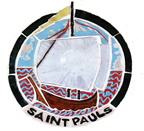 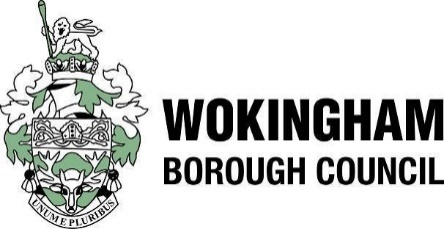 SUPPORT STAFF APPLICATION FORM  	       			 SCHOOL: St Paul’s C of E Junior SchoolPOST APPLIED FOR:    Where did you see this post advertised?  							                        Please complete this form clearly in black ink or typescript.  Please do not include a separate curriculum vitae. Please continue on a separate page if needed and indicate any continuation on this form.1	PERSONAL DETAILSPlease give details of secondary and further education and qualifications you gave gained or are undertaking, including any GCSEs,  “A” levels, Degree or equivalent below.If you are shortlisted for interview you will be required to produce original certificates (or other documentary proof of qualifications) where these are specified as an essential requirement of the post, Start with most recent employment first. If necessary continue at end of application form until all employment history is shown.  6      PERIODS NOT IN EMPLOYMENT OR TRAININGYou must account for every gap in employment or training since leaving Secondary School. Please ensure you use this section and continue on another sheet of paper if necessary.7    RELEVANT SKILLS AND EXPERIENCEPlease show by giving examples of any experiences, behaviours and skills of how you meet the selection criteria listed for the post. You may use duties in your present or previous jobs and any Other areas such as temporary work, voluntary work, study or spare-time activities. Please be specific and give examples wherever possible – these can be drawn from any aspect of your life. 8    FURTHER INFORMATIONPlease use the space below to provide us with any additional information that you consider may be relevant to your application9      REFEREESPlease provide details of two referees, who have recent professional knowledge of your work, one must be your present employer, or last employer if not currently employed.  References will not be accepted from relatives or from people writing solely in the capacity of friends. It is our policy to take up references prior to interview. If you have any concerns about this please contact us.Present/Last Employer Name: Position: Address:Post Code:					 Telephone No: E mail:Second RefereeName: Position: Address:	Post Code:					 Telephone No:  E mail:Where you are not currently working with children, but have done so in the past in either a paid or voluntary capacity, please provide details of a third referee to be from the employer where you were most recently employed/ volunteered to work with children.Name: Position: Address:Post Code:					 Telephone No:Email:Unless you have otherwise stated, references will be taken up if you have been selected for interview.  Other previous employers may also be approached for information to verify particular experience or qualifications before interview.  If your previous posts have involved working with children on either a paid or voluntary basis questions will be asked about disciplinary offences related to children, including any which the penalty is ‘time expired’ (that is where a warning could no longer be taken into account in any new disciplinary hearing for example) and whether you have been the subject of any child protection concerns (unless these were considered to be false, unsubstantiated or malicious) and if so the outcome of any enquiry or disciplinary procedure.10	DECLARATION OF CRIMINAL CONVICTIONSThis post is exempt from the Rehabilitation of Offenders Act 1974.  Under the Rehabilitation of Offenders Act 1974 (Exceptions) Order 1975 you are required to declare any information, subject to filtering rules, about convictions, past cautions or prosecutions pending.  If after interview it is decided to offer you the post a check will be undertaken with the police prior to confirmation of your appointment.  This post is subject to receipt of satisfactory Enhanced Disclosure clearance obtained from the Disclosure and Barring service11 General Data Protection Regulations (GDPR)The information you have supplied is required for the purpose of recruitment and selection only and is in accordance with Data Protection legislation.The information required is necessary for selection purposes and will be used by our school(s) for the selection and verification process in connection with any vacancy that arises.In addition, in accordance with KCSIE guidance, as part of shortlisting we may carry out an online search as part of our due diligence on shortlisted candidatesBy signing the declaration at the end of the application form, you give permission for your details to be used in this way. If your application is unsuccessful your information will be retained for a period of 12 months in accordance with legal requirements and for administration purposes. after which it will be disposed of using appropriate process.Under the General Data Protection Regulations 2016 and Data Protection Act 2018 (the Data Protection Legislation) you have a right of access to the information we hold about you for which we may charge a small fee and you have the right to correct any inaccuracies in your information.   If you would like more information about how the school uses your data, please see the Privacy Notice on the school’s website.12	FOR PERSONS WHO ARE NOT BRITISH NATIONALSIf you have any conditions related to your employment please give full details below:13	DECLARATIONAre you related or have a close relationship within the Council (including Councillors and Governors) Yes/No 		If Yes please provide detailsI have the legal right to live and work in the UKYes/NoI declare that the information I have given on this form is complete and accurate and that I am not banned or disqualified from working with children nor subject to any sanctions or conditions on my employment imposed by a regulatory body or the Secretary of State. I understand that to knowingly give false information, or to omit information, could result in the withdrawal of any offer of appointment, or my dismissal at any time in the future, and possible criminal prosecution.Signature: _________________________________ Date:  _____________________________WOKINGHAM BOROUGH COUNCIL SCHOOLSSTRICTLY CONFIDENTIALADDITIONAL JOB APPLICATION QUESTION -DISCLOSURE OF CRIMINAL BACKGROUNDYou have been asked to complete this form because the role you have applied for is exempt from the Rehabilitation of Offenders Act 1974. The information disclosed on this form will not be kept with your application form during the application process.Please bring this completed form with you, in a sealed envelope. Mark the envelope Criminal Record Declaration Form with your name, date and position applied for.Policy statement on recruiting applicants with criminal recordsThis post is exempt from the Rehabilitation of Offenders Act 1974 and therefore applicants are required to declare:All unspent convictions and conditional cautionsAll spent convictions and adult cautions that are not protected (i.e. that are not filtered out) as defined by the Rehabilitation of Offenders Act 1974 (Exceptions) Order 1975 (as amended in 2023). For further information on filtering please refer to Nacro guidance and the guidance published by the Ministry of Justice (see, in particular, the section titled ‘Exceptions Order’). We recognise the contribution that people with criminal records can make as employees and volunteers and welcome applications from them. A person’s criminal record will not, in itself, debar that person from being appointed to this post. Any information given will be treated in the strictest confidence. Suitable applicants will not be refused posts because of offences which are not relevant to, and do not place them at or make them a risk in, the role for which they are applying.All cases will be examined on an individual basis and will take the following into consideration:Whether the conviction is relevant to the position applied for.The seriousness of any offence revealed.Your age at the time of the offence(s).The length of time since the offence(s) occurred.Whether the applicant has a pattern of offending behaviour. The circumstances surrounding the offence(s), and the explanation(s) provided.Whether your circumstances have changed since the offending behaviour.It is important that applicants understand that deliberate attempts to conceal the information requested in this form could result in disciplinary proceedings or dismissal. Further advice and guidance on disclosing criminal records can be obtained from Nacro’s Criminal Record Support Service. Criminal record declaration form (exempt positions)If you are unsure about how to answer the questions on this form, please contact Nacro's Criminal Record Support Service on 0300 123 1999 or helpline@nacro.org.uk. All enquiries to this service are confidential. You will not be asked for any personal details, unless you want information or advice sent to you.Please return this form to: Zahida Deen, School Business Manager, St Paul’s CofE Junior School, Oxford Road, Wokingham, Berkshire, RG41 2YJ.EXPLANATORY NOTE TO APPLICANTS AND STATEMENT OF POLICY ON THE RECRUITMENT OF PERSONS WITH A CRIMINAL CONVICTIONThe Council/ Governing Body is able (with your consent), to access records of criminal convictions to verify the information you supply.    In the event of an offer of employment your written permission will be sought for this check to be undertaken with the Disclosure and Barring Service. (The Service is an executive arm of the Home Office which carries out criminal conviction checks for employers.)    If you do not give your permission it will not be possible to consider your application further.   As part of its checking procedure the Service will also check registers of persons found to be unsuitable to work with children or vulnerable adults which are maintained by the Disclosure and Barring Service Information on the Service, including their Code of Practice by which employers must abide, can be accessed on the internet at: https://www.gov.uk/government/publications/dbs-code-of-practice. Wokingham Borough Council complies fully with the Code of Practice and undertakes to treat all applicants for positions fairly.    We actively promote equality of opportunity for all with the right mix of talent, skills and potential and welcome applications from a wide range of candidates, including those with criminal records.     Information received from the Service will be kept in strict confidence.  You will be sent directly the results of your check by the Service. Having a criminal record will not necessarily bar you from working with us.  The disclosure of a criminal record will only debar you from appointment if the selection panel, having considered carefully the following factors, determine this.  The factors to be taken into account are: a. the responsibilities of the position, b. the vulnerability of children or adults supported, c.  the nature of the offence(s), d. the number and pattern of offences (if there is more than one), e.  how long ago the offence(s) occurred, f.  the age of the offender when the offence(s) occurred. We undertake to discuss any matter revealed in a Disclosure with the person seeking the position before withdrawing a conditional offer of employment.If the Service check discloses a conviction which you had failed to declare this may disqualify you from appointment, or result in summary dismissal if the discrepancy comes to light after appointment.EQUAL OPPORTUNITIES MONITORINGThe School is an equal opportunities employer and aims to ensure people are recruited, selected, trained and promoted on the basis of job requirements, skills, abilities and other objective criteria. The School will ensure that no job applicant or employee receives less favourable treatment on the grounds of race, disability, age, gender reassignment, marriage or civil partnership, pregnancy or maternity, religion or belief, sex or sexual orientation or is disadvantaged by conditions or requirements which cannot be shown to be justified as being necessary for the safe performance of the job.To ensure equal opportunities policies are being implemented and to comply with legislation please complete the form below and return with your application form. The information will be used for monitoring purposes and will not be available to those involved in the selection process.This information is collected in line with GDPR guidelines. If you would like more information about how the school uses your data, please see the Privacy Notice on the school’s websiteSurname: First Name:Previous Surname:Any other previous name changes:Title:NI Number:Home Address:Postcode:                                                             Email:Telephone Number:                                              Number:Home Address:Postcode:                                                             Email:Telephone Number:                                              Number:Home Address:Postcode:                                                             Email:Telephone Number:                                              Number:Home Address:Postcode:                                                             Email:Telephone Number:                                              Number:2        EDUCATION & QUALIFICATIONS  (most recent first)Dates attended from (mm/yyyy)To (mm/yyyy)Name of school/college/other institutionQualifications obtained and grade/level3   TRAINING AND QUALIFICATIONSGive details of any other certificates with dates: Vocational training. Professional qualifications , membership of Professional Institutions 4      Employment Details – Current or Last Employment4      Employment Details – Current or Last EmploymentName and address of current/most recent employer or college/schoolJob Title:                                                                   Start Date:                                                                   Notice Required:                                                         Date of Leaving (if applic):                                         Basic Salary:                                                              Allowances:                                                                  Please briefly outline your main duties and responsibilities or details of your studies if leaving education.Why do you wish to leave your present employment/why did you leave your last employment?5     Employment Details – Previous Employment Name of Previous Employer:                                  Post Held:                                                                                             Dates Employed From:                                       To:                                Salary:Brief details of duties and responsibilities:Reason for leaving:Name of Previous Employer:                                  Post Held:                                                                                             Dates Employed From:                                       To:                                Salary:Brief details of duties and responsibilities:Reason for leaving:Name of Previous Employer:                                  Post Held:                                                                                             Dates Employed From:                                       To:                                Salary:Brief details of duties and responsibilities:Reason for leaving:DateDateReason for Periods not in Employment or TrainingFromToReason for Periods not in Employment or TrainingSurname:First name:Do you have any unspent convictions or conditional cautions?Yes                               No  Do you have any spent adult cautions (simple or conditional) or convictions that are not ‘protected’ as defined by the Rehabilitation of Offenders Act 1974 (Exceptions) Order 1975 (as amended)?Yes                               No  If you have answered yes to either question, you now have two options for disclosing your criminal record. Option 1: You can disclose your criminal record on a separate sheet provided that you mark a cross on the line below and attach the details in an envelope stapled to this form. The envelope should be marked CONFIDENTIAL and state your name and details of the post.I have attached details of my conviction separately_____ (please mark with an X if appropriate.)Option 2: Please provide details in the space below.Do you have any unspent convictions or conditional cautions?Yes                               No  Do you have any spent adult cautions (simple or conditional) or convictions that are not ‘protected’ as defined by the Rehabilitation of Offenders Act 1974 (Exceptions) Order 1975 (as amended)?Yes                               No  If you have answered yes to either question, you now have two options for disclosing your criminal record. Option 1: You can disclose your criminal record on a separate sheet provided that you mark a cross on the line below and attach the details in an envelope stapled to this form. The envelope should be marked CONFIDENTIAL and state your name and details of the post.I have attached details of my conviction separately_____ (please mark with an X if appropriate.)Option 2: Please provide details in the space below.Do you have any unspent convictions or conditional cautions?Yes                               No  Do you have any spent adult cautions (simple or conditional) or convictions that are not ‘protected’ as defined by the Rehabilitation of Offenders Act 1974 (Exceptions) Order 1975 (as amended)?Yes                               No  If you have answered yes to either question, you now have two options for disclosing your criminal record. Option 1: You can disclose your criminal record on a separate sheet provided that you mark a cross on the line below and attach the details in an envelope stapled to this form. The envelope should be marked CONFIDENTIAL and state your name and details of the post.I have attached details of my conviction separately_____ (please mark with an X if appropriate.)Option 2: Please provide details in the space below.Do you have any unspent convictions or conditional cautions?Yes                               No  Do you have any spent adult cautions (simple or conditional) or convictions that are not ‘protected’ as defined by the Rehabilitation of Offenders Act 1974 (Exceptions) Order 1975 (as amended)?Yes                               No  If you have answered yes to either question, you now have two options for disclosing your criminal record. Option 1: You can disclose your criminal record on a separate sheet provided that you mark a cross on the line below and attach the details in an envelope stapled to this form. The envelope should be marked CONFIDENTIAL and state your name and details of the post.I have attached details of my conviction separately_____ (please mark with an X if appropriate.)Option 2: Please provide details in the space below.DECLARATIONI declare that the information provided on this form is correct. I understand that the declaration of a criminal record will not necessarily prevent me from being offered this role at [insert name of organisation]Signed: 	                                  Date:DECLARATIONI declare that the information provided on this form is correct. I understand that the declaration of a criminal record will not necessarily prevent me from being offered this role at [insert name of organisation]Signed: 	                                  Date:DECLARATIONI declare that the information provided on this form is correct. I understand that the declaration of a criminal record will not necessarily prevent me from being offered this role at [insert name of organisation]Signed: 	                                  Date:DECLARATIONI declare that the information provided on this form is correct. I understand that the declaration of a criminal record will not necessarily prevent me from being offered this role at [insert name of organisation]Signed: 	                                  Date:Please complete or select entryPost Applied ForFull NameGender:Female      Male	Date of BirthMarital Status  Single / Married / Divorced / Separated / WidowedI would describe my cultural and ethnic origin as: (Please select the appropriate description to indicate your cultural background)I would describe my cultural and ethnic origin as: (Please select the appropriate description to indicate your cultural background)White - BritishWhite - IrishAny Other White BackgroundWhite and Black CaribbeanWhite and Black AfricanWhite and AsianAny Other Mixed backgroundIndian PakistaniBangladeshiAny Other Asian BackgroundBlack CaribbeanBlack - AfricanAny Other Black BackgroundChineseAny Other Ethnic GroupThe school seeks to make reasonable adjustments to the work environment and work practice in need to promote the employment of people with disabilities. To assist us in fulfilling our obligations under the Equality Act 2010 Act please answer the following questions:Do you consider you have a disability?  Yes/ No    (If yes, please provide details below)Please give details below of any adjustment which would need to be made if you were invited to interviewPlease give details below of any adjustment which would need to be made in order for you to be able to carry out the duties of the job if appointed.  The school seeks to make reasonable adjustments to the work environment and work practice in need to promote the employment of people with disabilities. To assist us in fulfilling our obligations under the Equality Act 2010 Act please answer the following questions:Do you consider you have a disability?  Yes/ No    (If yes, please provide details below)Please give details below of any adjustment which would need to be made if you were invited to interviewPlease give details below of any adjustment which would need to be made in order for you to be able to carry out the duties of the job if appointed.  Printed Signature:      Date:Printed Signature:      Date: